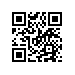 О допуске к государственной итоговой аттестации студентов образовательных программ «Психоанализ и психоаналитическое бизнес-консультирование» и «Психоанализ и психоаналитическая психотерапия» факультета социальных наукПРИКАЗЫВАЮ:Допустить к государственной итоговой аттестации студентов 2 курса образовательных программ магистратуры «Психоанализ и психоаналитическое бизнес-консультирование» и «Психоанализ и психоаналитическая психотерапия», направления подготовки 37.04.01 «Психология», факультета социальных наук, очной формы обучения, в связи с завершением освоения образовательных программ в полном объеме, согласно списку (приложение).Декан факультета социальных наук				                  А.Ю. МельвильРегистрационный номер: 2.6-02/2104-04Дата регистрации: 21.04.2020